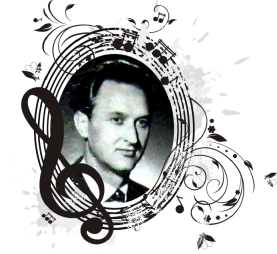 Всероссийский конкурс юных музыкантов«Юная классика»Номинация «Народные инструменты»Первая средняя группа 10-11 летВторая средняя группа – 12-13 летПервая старшая группа – 14-15 лет«Учитель-ученик»Фамилия, имя участника (название коллектива)Учебное  заведениепреподаватель, концертмейстерПрограмма выступления, хронометражРезультатСадков ДобрынябаянМуниципальное бюджетное учреждение дополнительного образования детей "Детская музыкальная школа" города ТулунаЕлагина Ольга СергеевнаД. Циполи. Органная миниатюра С-durЛауреат 1 степениРуфина Яна Денисовна (гитара)ГБУДО «ДШИ №2» г.Шиханы Саратовской областиНовикова Галина АркадиевнаЭ.Куртис Вернись в СорентоДипломантВоронова ЕвгениядомраМУДО ДШИ №10   г.ЯрославляНедюжина Наталья ЛеонидовнаКонцертмейстерНикитина Юлия Александровнар.н.п."По улице мостовой " в обр. В.ДителяЛауреат 1 степениКожина УльянадомраБПОУ ВО «Вологодский областной колледж искусств» отдел дополнительных общеобразовательных программДубова Ирина МихайловнаКонцертмейстерЦыпкус Яна ДмитриевнаЛео Делиб «Пиццикато из  балета «Сильвия»ДипломантКожанова ВарварадомраБПОУ ВО «Вологодский областной колледж искусств» отдел дополнительных общеобразовательных программДубова Ирина МихайловнаКонцертмейстерЦыпкус Яна ДмитриевнаА.Рубинштейн «Мелодия»Лауреат 3 степениБагрецов ТимурдомраБПОУ ВО «Вологодский областной колледж искусств» отдел дополнительных общеобразовательных программДубова Ирина МихайловнаКонцертмейстерЦыпкус Яна ДмитриевнаП. И. Чайковский «Неаполитанский танец» из балета «Лебединое озеро»Лауреат 3 степениЩербаков КонстантинбаянМуниципальное бюджетное учреждение дополнительного образования «Кадуйская детская школа искусств»Мхитарян Галина ЛеонидовнаЗ. Фибих "Поэма" 
Лауреат 1 степени Смирнов  Родислав, Большаков Ю.А.Муниципальное бюджетное учреждение дополнительного образования «Малыгинская детская школа искусств» Ковровского района.
Владимирская область.Большаков Юрий АнатольевичПервая средняя группа – 10-11 летМ.И.Глинка "Полька"  1 мин.Лауреат 3 степени